Please scan to have access to your procedural safeguards          (special education rights)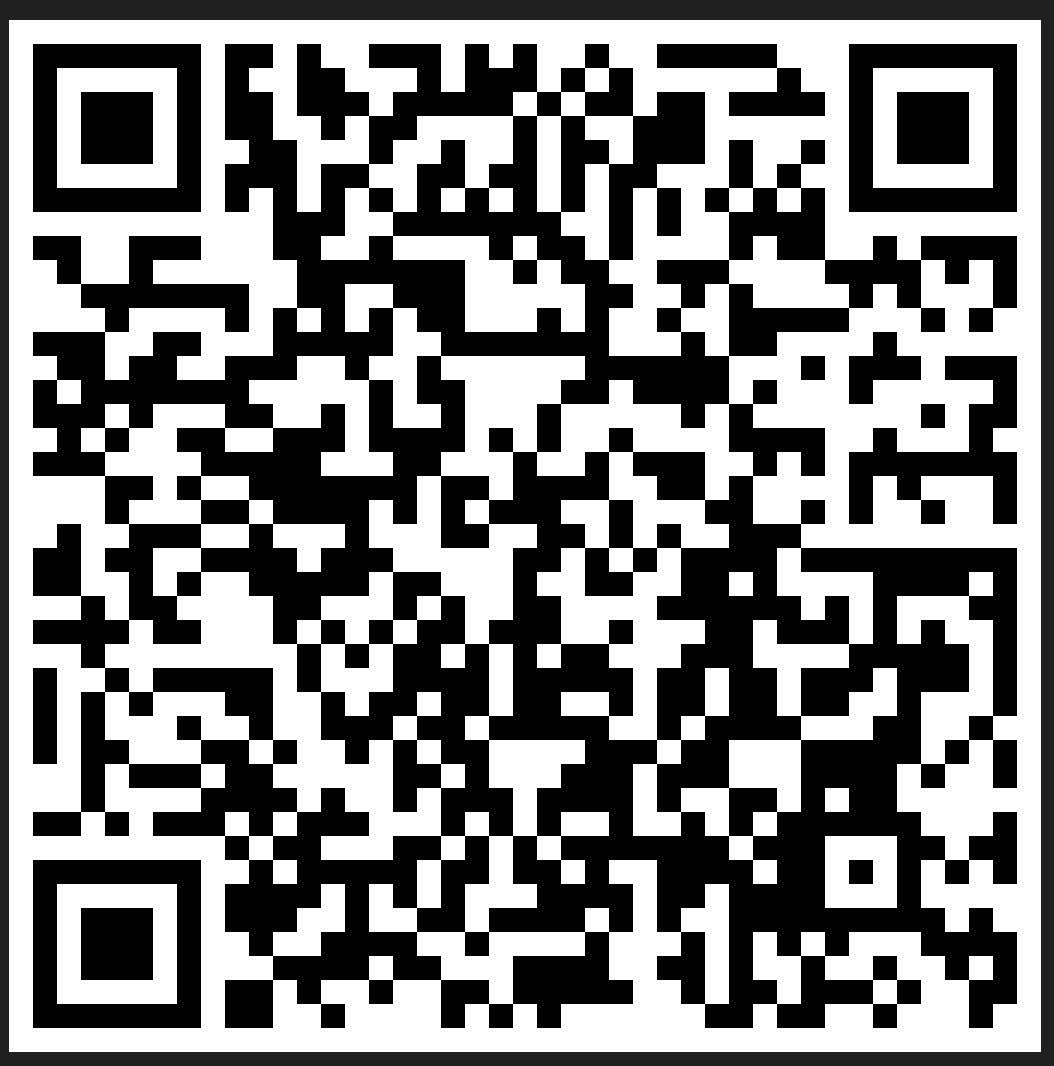 Please scan to have access to your procedural safeguards (special education rights)Escanee para tener acceso a sus garantías procesales (derechos de educación especial)Spanish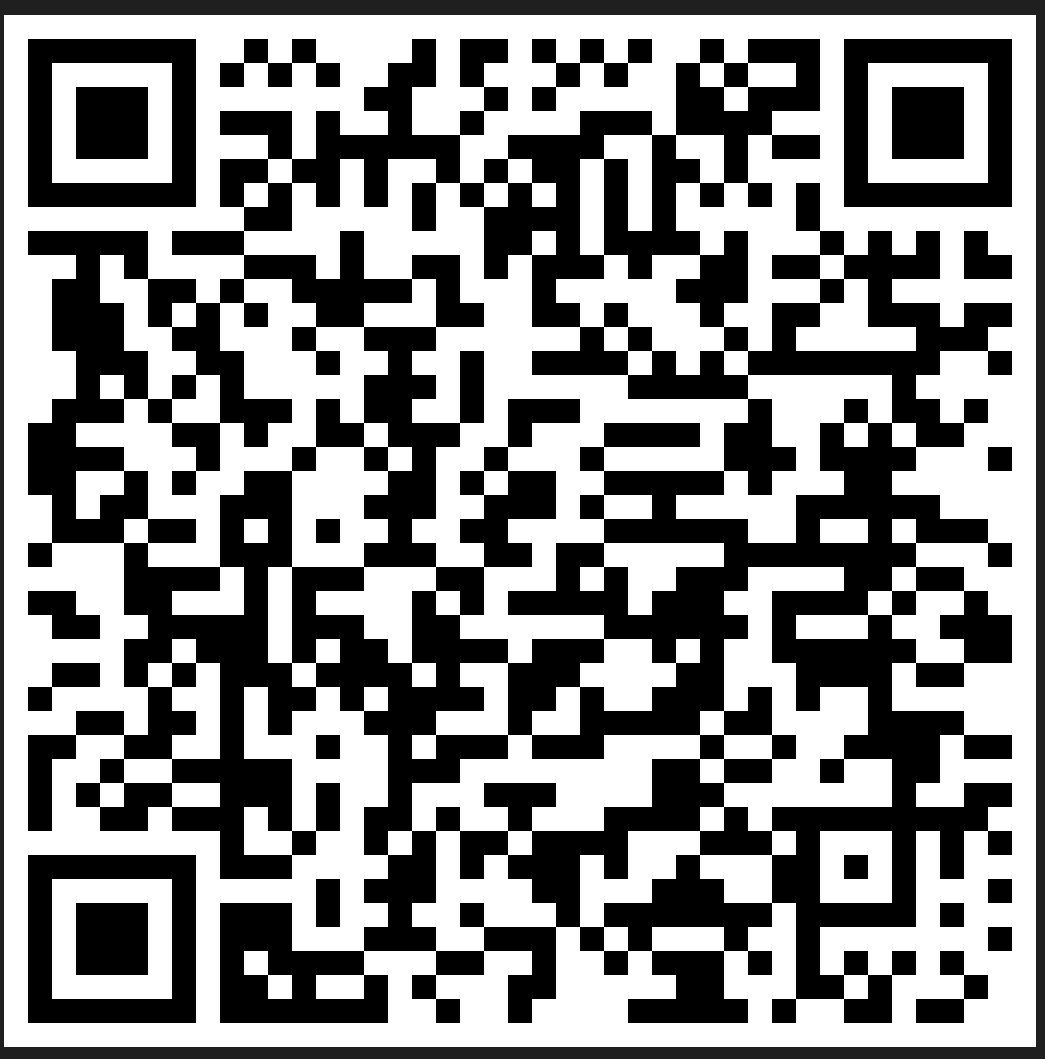 Escanee para tener acceso a sus garantías procesales (derechos de educación especial)Spanish